Встреча с инспектором.Охрана здоровья и жизни детей предполагает организацию обучения правилам дорожного движения, основам безопасности жизнедеятельности таким образом, чтобы у  обучающегося сформировалась жизненно важная потребность не только в изучении, но и в соблюдении ПДД. Деятельность эта осуществляется через дополнительное образование: в объединении «ЮИД «Перекресток» проводятся занятия по ПДД   для детей  1 - 4 классов по специально разработанной программе, в тесном сотрудничестве, с инспектором пропаганды БДД Ожиховским  А.И. Анализ практической работы по предупреждению детского дорожно - транспортного травматизма показывает, что в МКОУ ДО «ЦДО» ведется значительная работа по пропаганде ПДД и предупреждению детского дорожно - транспортного травматизма. Основываясь на имеющийся положительный опыт работы, Центр  находится в постоянном поиске новых форм и методов работы по данному направлению. Игровые технологии дают возможность включиться ребенку в практическую деятельность, в условиях ситуаций, направленных на воссоздание и усвоение опыта безопасного поведения на дорогах и улицах, в котором складывается и совершенствуется самоуправление поведением.21 ноября 2018 года в объединении «ЮИД «Перекресток»» инспектором пропаганды БДД Ожиховским  А.И. проведена практическая работа  по формированию практических умений и навыков безопасного поведения детей  на улицах и дорогах.  Педагогом д/о Казаковй Л.А. проведена беседа о том, что дорога несет потенциальную опасность и ребенок должен быть дисциплинированным и сосредоточенным.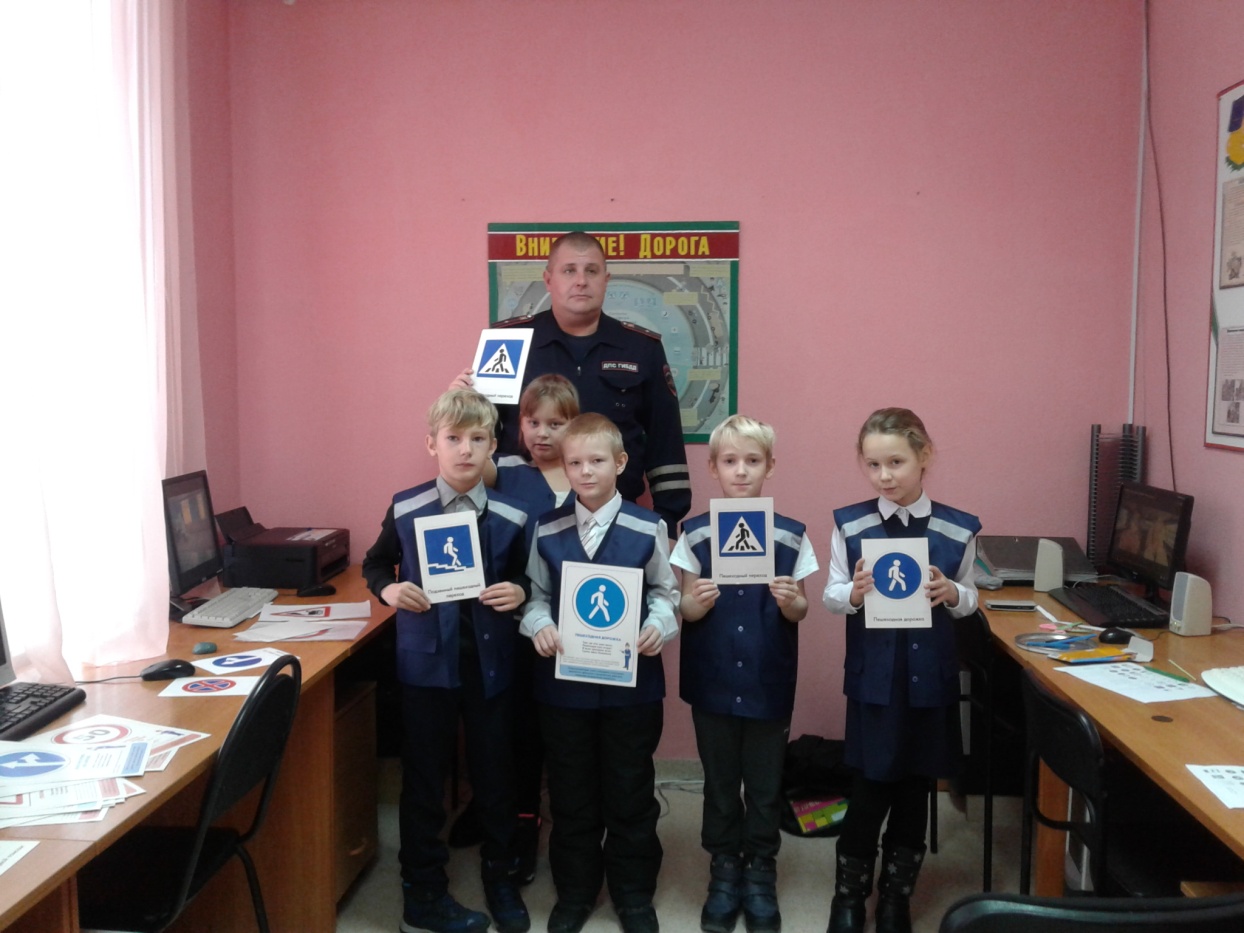 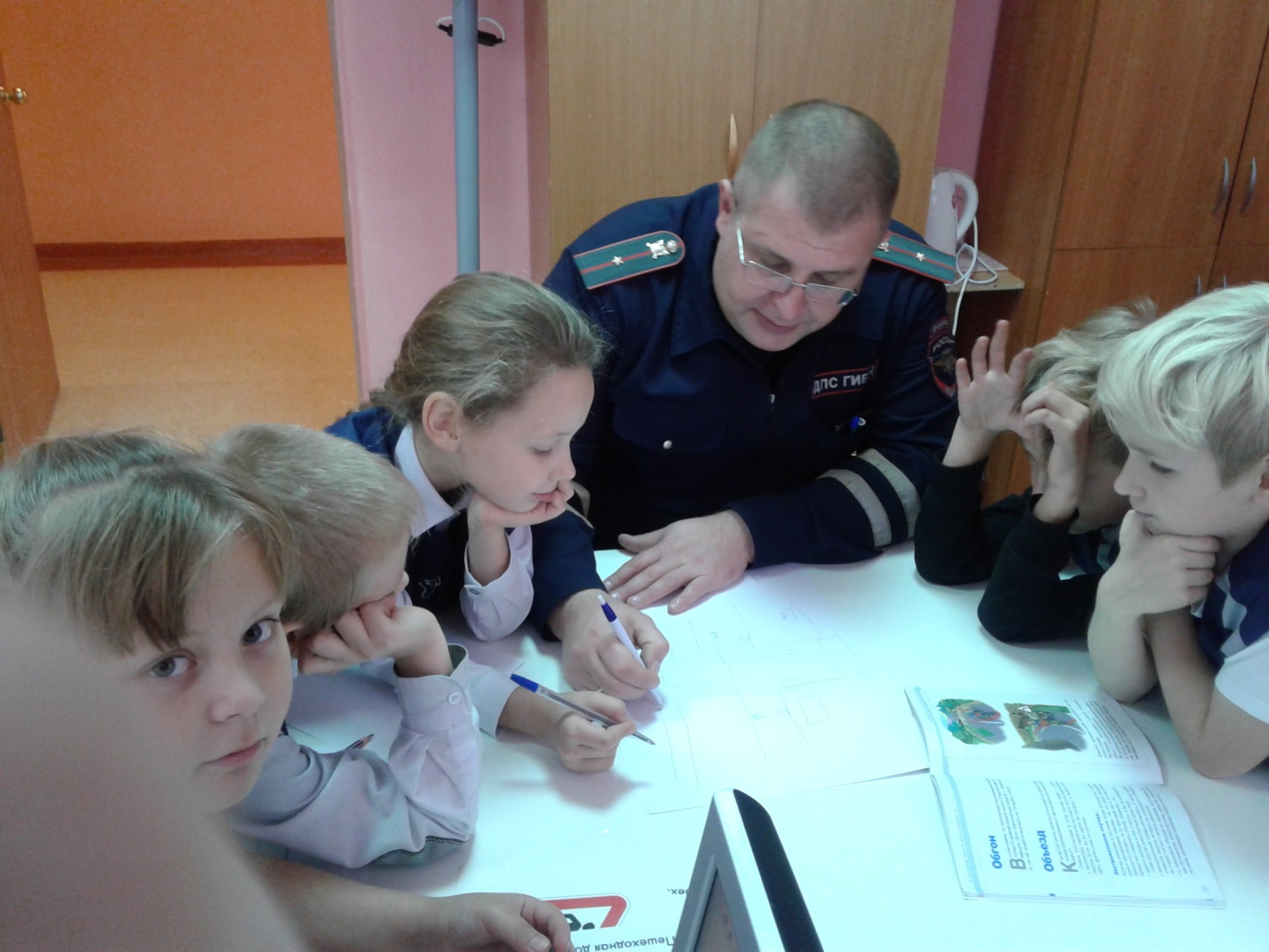 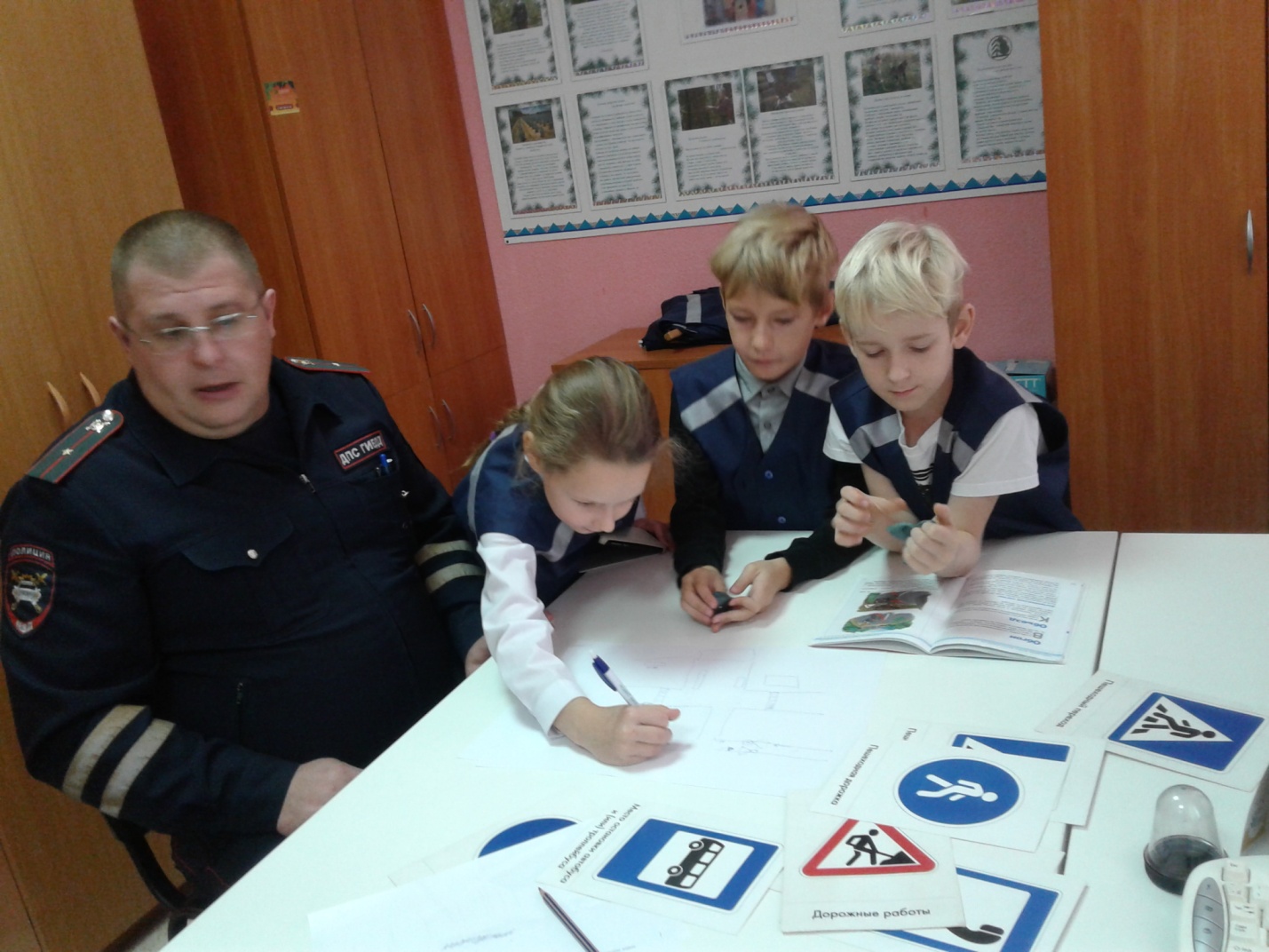 